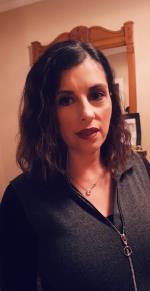 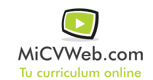 ESTUDIOSEXPERIENCIA LABORALPlaya Sol Hotel Group 7/2006-0/0
-- Selecciona -- ((Seleccionar)) 

RecepcionistaInformación adicionalInformación adicionalInformación adicional